石家庄市人民医院建华院区住院药房包药机包药袋服务商征集通知我院建华院区住院药房需购置包药机所需包药袋，拟征集建华院区住院药房包药机包药袋服务商。现向社会征集包药袋服务商，需求详见附件一。报名需提供：1、公司资质：具有相关业务经营范围，有效的营业执照，组织机构代码证，税务登记证(三证合一只需提供营业执照)。2、提供法定代表人授权书及受托人身份证复印件。3、提供法定代表人身份证复印件。4、另附技术参数要求。以上资料，装订后在规定时间内送至建华院区后勤保障部。报名截止时间：2023年8月3日16:30报名地址：石家庄市建华大街365号  后勤保障部联系电话：69088012                                 后勤保障部                              2023年7月31日附件一： 参数要求：分包袋和打印色带均适用于JVM机型自动包药机设备。分包袋尺寸为平面宽140mm，每卷长度为300m，厚度为55μm。分包袋采用环保可降解木纤维材料制成，符合国家绿色环保要求。分包袋提供最新检测报告（检测报告的检测依据标准：GB4806-7-2016《食品安全国家标准，食品接触用塑料材料及制品》GB15979-2002《一次性使用卫生用品卫生标准》)，不得检出大肠菌群、绿脓杆菌、金黄色葡萄球菌、溶血性链球菌等细菌，真菌和细菌菌落总数≤20CUF/g，重金属等项目。分包袋半边透明（一半透明的另一半为白色面），可在上面打印药品的服用信息及患者的基本资料。6.色带尺寸为60mm*300m，打印字迹浓黑清晰，抗摩擦能力强。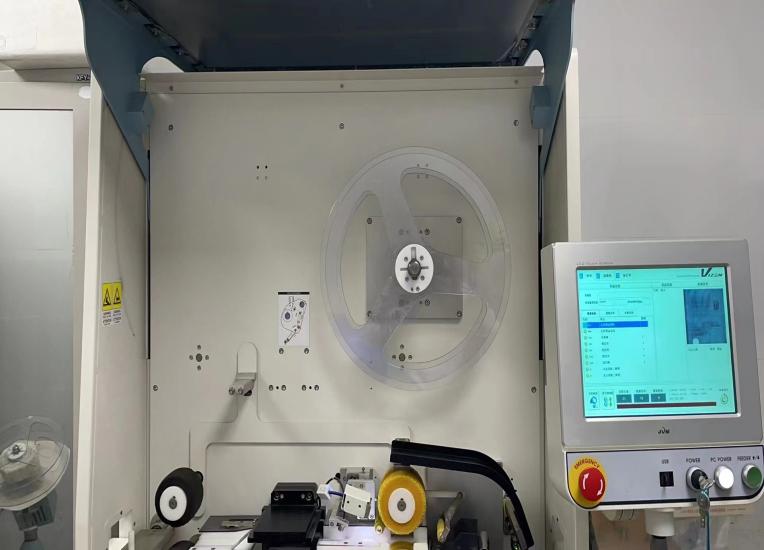 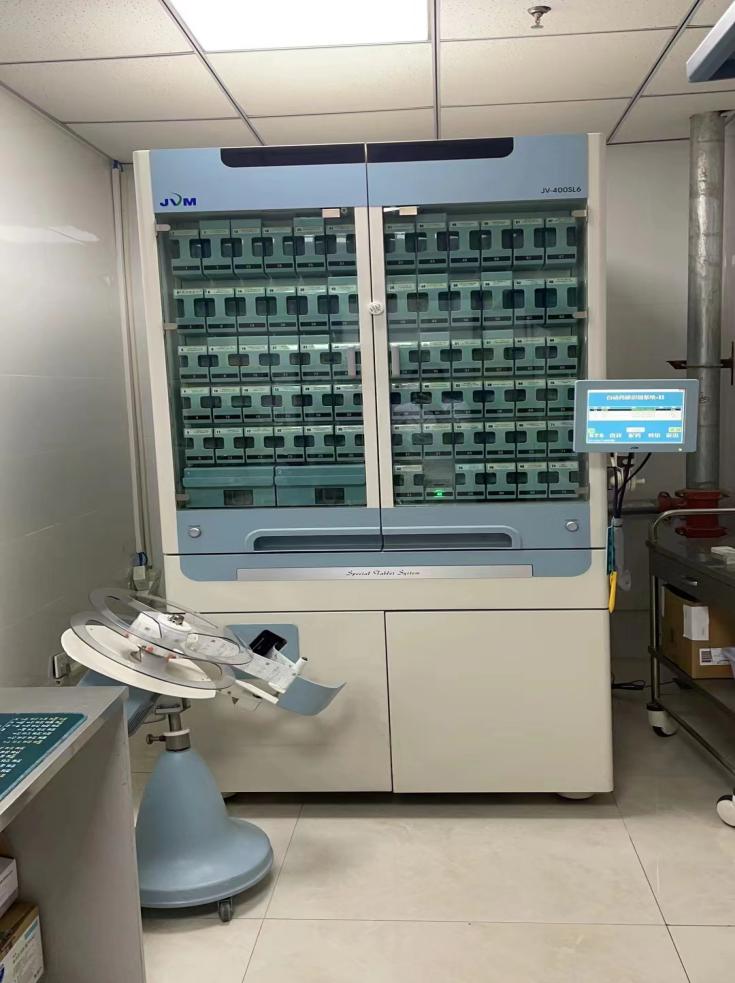 